בס"דחידת שרשרת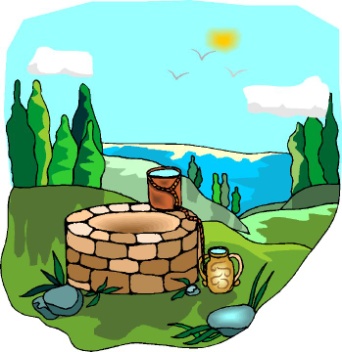 